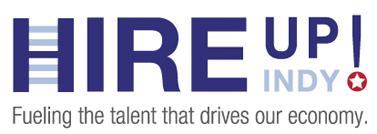 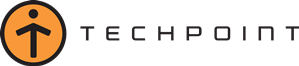 Central Indiana Tech Workforce Study – FACT SHEETContinued, rapid growth. From 2009-2014 computer and IT jobs grew by 17%, which is more than double the 8% growth rate of all occupations.Central Indiana gained 5000+ computer and IT jobs during this period.Over the past four years there was a 54.5% increase in computer and IT job postings in Central Indiana -- 10,628 total computer and IT job postings in 2014.Wage benefits. Jobs in computer and IT pay more than $75,000 on average, almost double the pay for the average of all jobs in Central Indiana as a whole.The median salary for computer and IT occupations is $72,130, which is more than double that of the median across all occupations ($35,330). Most in-demand job titles.Software developers, web developers, computer programmers, and computer systems analysts are the top job titles for computer and IT hires in 2015, according to the Tech Workforce Business Survey.In-state institutions are graduating more (but not enough) tech talent. The number of computer and IT graduates and certifications has almost doubled over the last four years.82% of computer-related job postings in 2014 required a bachelors degree or higher.Since 2010 there has been a 48% increase in computer-related bachelors and masters degrees conferred in computer related fields. Although degrees conferred among all computer-related majors have increased, there is still a major gap with computer science degrees. Computer science majors at Indiana universities increased to 417 in 2013, but the demand for software developers in Central Indiana alone was more than 2,500 that year, which is approximately six-times more job postings than eligible graduates. Specific skill and experience gaps still exist in the workforce.75% of the companies responding to the 2015 Tech Workforce Business Survey perceive a moderate skills gap in computer and IT talent in Central Indiana.40% of surveyed companies rate the quality of computer and IT talent as better than average; however, companies cite a need for talent with specific skills and experience.More than 50% of all planned computer hires require more than 5 years’ experience. Although the increase in graduates is promising news, we are lacking in the quality/quantity of experienced professionals. 